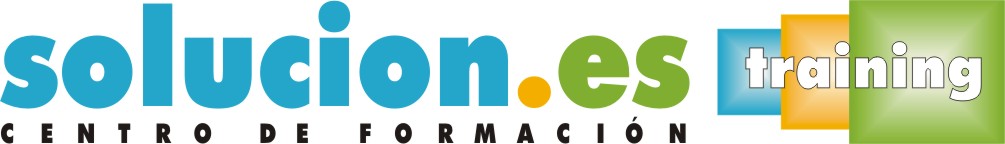  Curso On LineAutoCAD 2D 2012 IniciaciónObjetivos:Que el alumno conozca el Entorno de trabajo de AutoCAD, la gestión de archivos y las herramientas de dibujo y edición, de modo que pueda dibujar cualquier tipo de objeto en dos dimensiones. También se realiza una introducción a las propiedades del objeto y el uso de capas, de modo que el alumno pueda dibujar con comodidad y organizar los distintos elementos que puede presentar el dibujo.Temario:
1 - La Interfaz de AutoCAD 20122 - Conceptos básicos3 - Gestión de dibujos4 - Modificar la visualización del dibujo5 - Dibujando con medidas: coordenadas6 - Referencias a objetos7 - Selección de objetos, desplazamientos, copias y consultas8 - Dibujo de líneas auxiliares y polígonos9 - Recortar, alargar y estirar objetos10 - Equidistancias, simetrías y giros11 - Dibujo de arcos y elipses12 - Empalmes y chaflanes13 - Cambiar las dimensiones de los objetos14 - Propiedades generales de los objetos15 - Trabajar con capas